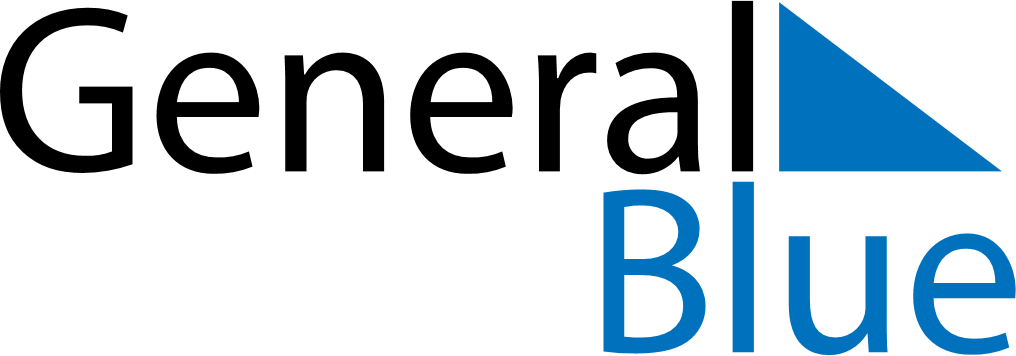 February 2023February 2023February 2023SloveniaSloveniaSundayMondayTuesdayWednesdayThursdayFridaySaturday1234567891011Prešeren Day, the Slovenian Cultural Holiday1213141516171819202122232425Carnival262728